PLANO DE ENSINODEPARTAMENTO: ENGENHARIA SANITÁRIADISCIPLINA: HIGIENE E VIGILÂNCIA SANITÁRIA DOS ALIMENTOS SIGLA: 84HVSCARGA HORÁRIA TOTAL:54hTEORIA:54hPRÁTICA:0hCURSO(S):BACHARELADO ENGENHARIA SANITÁRIASEMESTRE/ANO:I/2018 PRÉ-REQUISITOS:OBJETIVO GERAL DO CURSO:O Curso de Engenharia Sanitária do Centro de Educação Superior do Alto Vale do Itajaí – CEAVI, da UDESC/ Ibirama, objetiva formar profissionais da engenharia habilitados à preservação, ao controle, à avaliação, à medida e à limitação das influências negativas das atividades humanas sobre o meio ambiente, de modo a atender as necessidades de proteção e utilização dos recursos naturais de forma sustentável, aliando novas metodologias e tecnologias na exploração, uso e tratamento da água, nos projetos de obras de saneamento, que envolvem sistemas de abastecimento de água, sistemas de esgotamento sanitário, sistemas de limpeza urbana, bem como no desenvolvimento de políticas e ações no meio ambiente que busquem o monitoramento, o controle, a recuperação e a preservação da qualidade ambiental e da saúde pública.EMENTA:Conceitos básicos sobre higiene de alimentos.Obtenção higiênica de produtos de origem animal e vegetal e suas possíveis alterações. Qualidade da água e uso na higiene e desinfecção em serviços de alimentação. Análise de riscos e pontos críticos de controle de um serviço de alimentação. Atribuições de Vigilância Sanitária e Epidemiologia de Alimentos. Conceito de inspeção sanitária de alimentos. Definição de surtos alimentares e etapas de investigação. Legislações pertinentes ao controle de qualidade de alimentos e Código de Defesa do Consumidor.OBJETIVO GERAL DA DISCIPLINA:O objetivo desta disciplina é estudar a legislação brasileira e conhecer os principais tipos de contaminação da cadeia produtiva de alimentos e as ferramentas para o controle proporcionando ao discente a correlação desta disciplina com as outras, como também a aplicação na vida cotidiana, servindo como base para as competências e habilidades para a engenharia sanitária.OBJETIVOS ESPECÍFICOS/DISCIPLINA:Objetivo específico 1: Introduzir a legislação de alimentos de forma geral e abrangente; Objetivo específico 2: Apresentar os conceitos gerais sobre a Vigilância Sanitária e suas atribuições; Objetivo específico 3: Apresentar os fatores que contribuem para os surtos alimentares e suas etapas de investigação;   Objetivo específico 4: Conhecer os principais agentes de contaminação de alimentos e os principais alimentos envolvidos;Objetivo específico 5: Segurança e insegurança alimentarObjetivo específico 6: Descrever os processos higienização de alimentos e os principais agentes de limpeza; Objetivo específico 7: Reportar as principais legislações pertinentes ao controle de qualidade de alimentos; Objetivo específico 8: Explorar o papel da educação sobre a Higiene dos alimentos; Objetivo específico 9: Descrever as principais doenças de origem alimentar; CRONOGRAMA DAS ATIVIDADES:METODOLOGIA PROPOSTA:O programa será desenvolvido através de aulas expositivas, discussão de artigos, e execução de procedimentos operacionais padronizados (POP)AVALIAÇÃO:Serão realizadas 2 avaliações teóricas individuais, com questões objetivas e descritivas, 3 pontos cada.  Será realizada uma discussão em sala, 1 pontos. Será realizado 1 trabalho (Projeto - POP) em dupla ou trioreferente aos conteúdo Procedimentos operacionais padronizados, 3 pontos. BIBLIOGRAFIA BÁSICA:MARINS BR, TANCREDI RCP, GEMAL AL. Segurança alimentar no contexto da vigilância sanitária: reflexões e práticas. Rio de Janeiro: Ministério da Saúde, Fiocruz, 2014.ANDRADE, N. J.; MACEDO, J. B. Higienização na indústria de alimentos. Editora Varela, 1996.  BRASIL. Legislação sanitária federal básica: incluindo regulamento da inspeção industrial e sanitária de produtos de origem animal (atualizado até Decreto n° 6.385, de 27 de fevereiro de 2008). Bauru: EDIPRO, 2008. 568 p. (legislação EDIPRO).  BRASIL. Ministério da Saúde. Legislação em Vigilância Sanitária. Resolução RDC n° 216, de 15/09/2004, do SVS/MS, Regulamento Técnico de Boas Práticas de Fabricação (BPF) para Serviços de Alimentação.  GERMANO, P. M. L.; GERMANO, M. I. S. Higiene e Vigilância Sanitária de Alimentos. 4a ed. Revisada e Ampliada, Editora Manole. 2011BIBLIOGRAFIA COMPLEMENTAR:MARQUEZ, U. M. L.; FERREIRA, A. B. Legislação brasileira referente à rotulagem nutricional de alimentos. Rev. Nutr. da PUCCAMP, v. 20, p. 83 – 93, 2007.  BRASIL. Ministério da Saúde. Legislação em Vigilância Sanitária. Resolução RDC n° 216, de 15/09/2004, do SVS/MS, Regulamento Técnico de Boas Práticas de Fabricação (BPF) para Serviços de Alimentação.  COSTA, E. A. Vigilância Sanitária: Defesa e Proteção da Saúde. 5. ed., Editora Medici, 1999.  DEON, B. C.; MEDEIROS, L. B.; HECKTHEUER, L. H.; SACCOL, A. L. F. Perfil de manipuladores de alimentos em domicílios. Ciência & Saúde Coletiva, v. 19, n. 5, p. 1553 – 1559, 2014.  EDUARDO, M.B.P. et al. Manual das doenças transmitidas por alimentos e água: Clostridium botulinum/Botulismo. São Paulo: Secretaria de Saúde do Estado de São Paulo, p.41, 2 002.  SCARCELLI, E.: PIATTI, R.M. Patógenos emergentes relacionados á contaminação de alimentos de origem animal. Biológico, São Paulo, v.64, n.2, p.123 - 127, 2002. NDSS (Comissão Nacional sobre Determinantes Sociais da Saúde).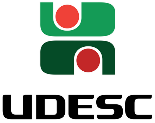 Universidade do Estado de Santa Catarina – UDESC Centro de Educação Superior do Alto Vale do Itajaí – CEAVIDepartamento de Engenharia Sanitária - DESAPROFESSORA: JULIANA LUSTOSA TORRESE-MAIL:juliana.torres@udesc.brNºDataH.A.HorárioConteúdo127/02315:20– 17:50Leitura recomendada – atividade 1206/03315:20– 17:50Leitura recomendada – atividade 1313/03315:20– 17:50Evolução da higiene e do controle de alimentos no contexto da saúde pública 420/03315:20– 17:50Conceitos gerais sobre a Vigilância Sanitária e suas atribuições.527/03315:20– 17:50Segurança alimentar: conceito, história e prospectiva 603/04315:20– 17:50Agentes de contaminação de alimentos (DISCUSSÃO DE ARTIGO)710/04315:20– 17:50Deteriorização e preservação dos alimentos817/04315:20– 17:50Surtos alimentares e suas etapas de investigação924/0401/05315:20– 17:50Prova 1 – P1NÃO HAVERÁ AULA1008/05315:20– 17:50Publicidade de alimentos: uma questão emergente 1115/05315:20– 17:50Legislação pertinente ao controle de qualidade de alimentos 1222/05315:20– 17:50Processos higienização– agentes de limpeza1329/05315:20– 17:50Educação sobre a Higiene dos alimentos1405/06315:20– 17:50Rotulagem nutricional: ferramenta de informação para o consumidor 1512/06315:20– 17:50Doenças de origem alimentar: integralidade nas ações das vigilâncias responsáveis pelo processo investigativo e controle1619/06315:20– 17:50Prova 2 – P21726/06315:20– 17:50Apresentação de um POP em classe1803/07315:20– 17:50Apresentação de um POP em classe10/07Exame final